UNIVERSIDADE FEDERAL DA BAHIA –UFBA Pró-Reitoria de Graduação – PROGRAD	Coordenação de Seleção e Orientação - CSORACESSO AOS CURSOS DE GRADUAÇÃO 2018.1 /UFBA  RESULTADO DA ANÁLISE DE RENDA - ARTES1ª CHAMADA– CAD. ÚNICOSalvador, 16 de abril de 2018.Osanar dos Reis SilvaCoordenador CSOR/PROGRAD/UFBACANDIDATOCURSO01ADRIANO DA SILVAMÚSICA02ALBERTO CARLOS CERQWUEIRA PAIMLICENCIATURA EM TEATRO03EMYLE MAGNA SANTOS BARBOSALICENCIATURA EM MÚSICA04GIVALDO SANTOS DE OLIVEIRAARTES CÊNICAS – DIREÇÃO TEATRAL05LEONARDO MATEUS ANDRADE CRUZMÚSICA POPULAR06RICAELA RIBEIRO DA SILVADESIGN07SUSANA JULIA MEIRELES SANTANALICENCIATURA EM DESENHO08WESLEY MERCÊS SILVADESIGN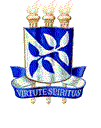 